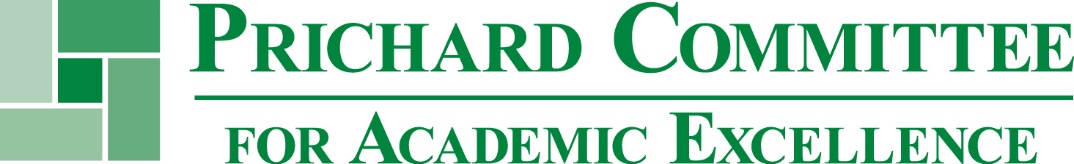 Report to Board of Directors of NKCESDecember 2014Governor's Commonwealth Institute for Parent Leadership (GCIPL)2015 NKY GCIPL – Thanks to Toyota Kentucky, we are able to conduct an 8th year of GCIPL specifically for parents/caregivers/mentors of public school students in northern KY for the following school districts:  Augusta, Beechwood Ind., Bellevue Ind., Bracken, Boone, Campbell, Carroll, Covington Ind., Dayton Ind., Erlanger-Elsmere, Ft. Thomas Ind., Gallatin, Grant, Kenton, Ludlow Ind., Mason, Newport Ind., Owen, Pendleton, Robertson, Silver Grove Ind., Southgate Ind., Walton-Verona Ind., and Williamstown Ind.Applications will be available on the Prichard Committee website on Monday, January 12, 2015. We encourage every principal to identify at least 2 parents to submit an application. Deadline for submitting an application is May 1, 2015. (www.gcipl.org)2014 NKY GCIPL – We concluded the 7th consecutive institute in northern KY on Oct. 18 graduating 29 new GCIPL Fellows. Fellows are parents/grandparents/caregivers/mentors who attended 5 days of intensive training on Kentucky’s education and accountability system and will receive one year of coaching to work in partnership with the staff and parents at their child’s school to complete an action plan focused on improving student success, engaging other parents, and having a lasting impact. The training took place at the Doubletree by Hilton Cincinnati Airport and the Thomas More College Biology Field Station, California, KY. On the last day, a graduation ceremony featured Brent Cooper, C-Forward, who delivered a motivational speech about the passion the northern Kentucky community has about supporting public schools.Participants learned about various sources of data about their school (CSIP, TELL Survey, school specific KPREP, EOC, CCR and graduation data) and how to navigate the school report card. Their action plan is to use that data to identify an area of need and focus on at least one objective of the Missing Piece of the Proficiency Puzzle, which is part of the AdvancEd Assist school planning process, to meet that need. Missing Piece Objectives: Relationship-building, Communications, Decision Making, Advocacy, Learning Opportunities, and Community Partnerships2014 NKY GCIPL Fellows by school district:Augusta Independent – Phyllis ReedBellevue Independent - Danielle McDonald, Bellevue High SchoolBoone – Mark Evans, Karen Hargett, Wynn White, New Haven Elem.; Holly Hall, Long Branch Elem.; Sabrina Ishmael, Camp Ernst Middle; Tara Wade, Gray Middle; Jennifer Klayer, Cooper High Campbell – Tim Lanter, Jared Perkins, Grant’s Lick Elem.; Tara Widener, Cline Elem.Dayton Independent – Angela Gonzalez, Lincoln Elem.Erlanger/Elsmere Independent – Carrie Hermann, Miles Elem., Matt Miles, Howell Elem., Bill Riley, Tichenor MiddleGrant – Stacey Stephens, Crittenden-Mt. Zion Elem.Kenton – Sheila Elstro, Crystal Roberts, Whites Tower Elem.; Maureen Gregory, Brooke Hiltz, Ft. Wright Elem.; Andrea Holland, Taylor Mill Elem.; Ginny Sandfoss, Ryland Heights ElemMason - Gwen Pollard, Mason County MiddleNewport Independent- Monica Remmy, Newport Middle; Pendleton – Douglas Beard, Phillip A. Sharp Middle; Steve Butts, NK Head Start FalmouthWalton Verona Independent– Paula Jolley, Walton Verona HighWilliamstown Independent – Shelli JohnsonBusiness Engagement Tours (BET)GCIPL Fellows might choose to include a BET as part of their action plan. GCIPL Fellows have been working with the Northern Kentucky Education Council (Action team 5) and NKY Chamber of Commerce on Business Engagement Tours. The purpose of a Business Engagement Tour is to partner business with school employees to build positive relationships and experiences for students. The NKEC offers assistance and resources with inviting representatives from local businesses, colleges, organizations, media groups, governing offices and the community to an event at the school/district. The event could include a video/power point/verbal overview highlighting the school district, a tour of the campus, and a concluding presentation from students. Those attending receive a toolkit that will outline strategies for supporting a partnership that will benefit both organizations. Six BET’s were conducted in 2014 - Ludlow Independent, Miles Elementary (Erlanger), Lincoln Elementary (Dayton), Newport Middle School, Burlington Elementary (Boone) and Whites Tower Elementary (Kenton).We are working on several for the 2014-2015 school year at Pendleton County Reality Store and Career Fair on December 5; Collins Elementary (Boone) spring;  Erlanger Lloyd HS & Arnett ES (Erlanger); Woodland MS  (Kenton); Campbell County Middle School; Crittenden/Mt Zion Elementary(Grant). Parents and Teachers Talking Together (PT3)GCIPL Fellows can choose to include a PT3 as part of their action plan. A PT3 is a facilitated conversation between parents and teachers, the two groups who know students best, to discuss two essential questions: What do we want for our students? What do we need to do to get what we want for our students?
The following PT3s took place in 2014 and are planned in 2015:10/29/14	Erlanger Lloyd High School (Erlanger Elsmere Independent) 11/3/14 	Howell Elementary School (Erlanger Elsmere Independent)11/10/14 	Lindeman Elementary School (Erlanger Elsmere Independent) 1/15/15    	Tichenor Middle School (Erlanger Elsmere Independent)   For more information on GCIPL visit our Web page at www.gcipl.org or contact the northern KY Community Support Coordinator: April Roberts-Traywick at 859-414-8204 or atraywick@prichardcommittee.orgFamily and Community Engagement WorkshopsThe Prichard Committee provides a variety of workshops for school staff, families and community members to learn how to work in partnership to support the academic success of all students in their public schools. Along with our standard workshops, we can create content specific workshops that can address a variety of topics. We can also customize a workshop to meet your specific needs. For more information on workshops, please contact Cindy Baumert, Director at 502-741-1297 or cbaumert@prichardcommittee.org.